Träningsläger Lillpite IBFF F-08/09      	10-11/8-2019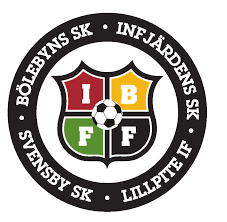 Lördag Kl. 09.00 Samling i LillpiteKl. 10.00 TräningspassKl. 12.00 Lunch (Hamburgare med bröd)Ev. badKl. 15.00 Mellanmål (Drickyoghurt och banan)Kl. 16.00 TräningspassKl. 18.00 Middag (Tacos)Hemliga aktiviteterSöndagKl. 10.00 Lättare träningspass med gemensamt ombyte samt dusch innan avslutning. (Ev. smörgås samt mjölk fr. överbliven frukost)Kl. 12.00 Upphämtning av barn samt gemensam städning innan hemfärd.Packlista:KuddeSovsäckLuftmadrass/liggunderlag samt lakan att ha under luftmadrassTräningskläder inkl. duschartiklarTennisskorBadkläderHygienartiklarGällande mobiltelefon så hade vi tänkt att dessa stannar hemma. Ledarna har telefoner om någon vill ringa. (Linda 070-6779719, Conny 070-6260977, Claes 073-0212549)Flickorna får ha med sig 1 st dricka på 50 cl och godis/snacks för 40.- (Ej  popcorn).Vid ev. frågor är det bara att ringa någon av ledarna.Vi kommer att ta ut en avgift på 100.-/barn. Detta swishas till Anette Sundberg på 070-6188996, märk med barnets namn.